CLUB DE AJEDREZ “MAYA” PALENQUEAPERTURA ESPAÑOLA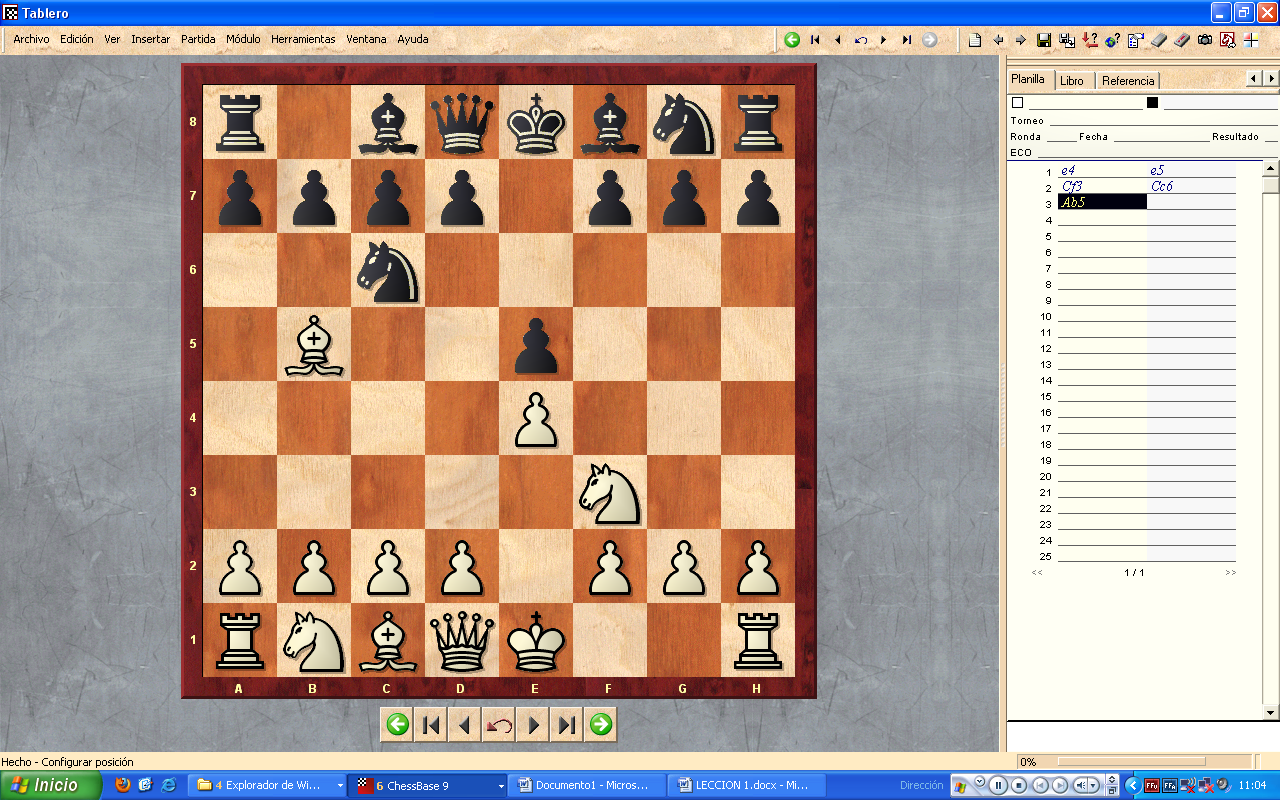 1. e4 e5 2.Cf3 Cc6 3.Ab5Kasparov - RoizmanMinsk, 19781.e4 e5 2.Cf3 Cc6 3.Ab5 Cd4. 4.Cxd4 exd4 5.0–0 Ac5 6.d3 c6 7.Ac4 d6 8.f4 Cf6 9.e5 dxe5 10.Axf7+ Rxf7 11.fxe5 Dd5 12.exf6 gxf6 13.Cd2 Tg8 14.Ce4 Ae7 15.Af4 Tg6 16.De2 Ag4 17.Df2 Tag8 18.Tae1 h5 19.Ag5 Dd8 20.Df4 Ae6 21.h4 Ad5 22.g4 Rg7 23.gxh5 fxg5 24.De5+ Rh6 25.hxg6 gxh4 26.Tf5 Rxg6 27.Rh2 Las negras se rinden pues no hay defensa contra 28.Tg1+ seguido de 29.Th5#.  1–0 CELADA  RUY LOPEZ DEFENSA MODERNA STEINIZ, 13.09.2002 1.e4 e5 2.Cf3 Cc6 3.Ab5 a6 4.Aa4 d6 5.Axc6+ bxc6 6.d4 f6 7.Cc3 Tb8 8.Dd3 Ce7 9.Ae3 Txb2 10.dxe5 fxe5 11.Cxe5 dxe5 12.Dxd8+ Rxd8 13.0–0–0+ Ad7 14.Rxb2 Con final ganador.